360 Mini Diggers								    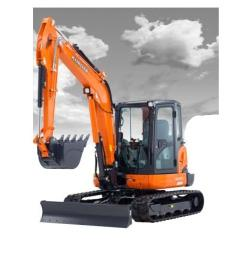 							1 Day         2 Day          3 Day          5 Day/WeekKubota KX 008 0.75 Ton Micro Digger			£55.00       £110.00      £165.00      £230.00Kubota KX 015-4 1.5 Ton Mini Digger			£55.00       £110.00      £165.00      £230.00Kubota KX 016-4 1.6 Ton Mini Digger			£60.00       £120.00      £180.00      £240.00Kubota KX 61-3 2.5 Ton Mini Digger			£65.00       £130.00      £195.00      £260.00Kubota KX 91-3 3.0 Ton Mini Digger			£75.00       £150.00      £225.00      £290.00Kubota KX 101-4 4.0 Ton Mini Digger			£80.00       £160.00      £240.00      £300.00Kubota KX 161-3 5.0 Ton Mini Digger			£85.00       £170.00      £255.00      £350.00Kubota KX 057-3 6.0 Ton Mini Digger			£95.00       £190.00      £275.00      £370.00Kubota KX 080-3 8.0 Ton Mini Digger			£105.00     £210.00      £315.00      £420.00Hydraulic Pecker for 1.5/1.6 Ton Mini Digger				£30.00 per DayHydraulic Pecker for 3/4 Ton Mini Digger				£50.00 per DayHydraulic Pecker for 5/6 Ton Mini Digger				£60.00 per DayDumpers									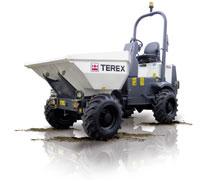 							1 Day        2 Day         3 Day          5 Day/Week¼ Ton Track Barrow					£30.00      £50.00        £75.00        £90.001 Ton High Tip 4 Wheel Drive Dumper			£45.00      £70.00        £95.00        £120.001.5 Ton High Tip Swivel Dumper				£45.00      £70.00        £90.00        £120.002.0 Ton High Tip Swivel Dumper				£50.00      £70.00        £95.00        £120.003 Ton Alldrive Swivel Dumper				£55.00      £70.00        £90.00        £110.006 Ton Swivel Dumper					£75.00      £95.00        £110.00      £140.009 Ton Alldrive Dumper					£90.00      £150.00      £180.00      £210.00Rollers									        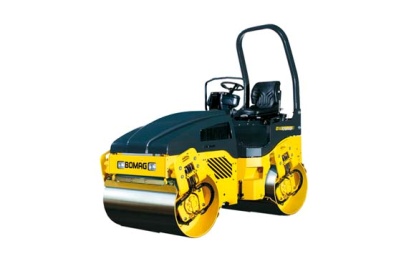 							1 Day        2 Day        3 Day         5 Day/WeekBomag BW71E Single Drum Pedestrian Roller		£30.00      £45.00      £50.00        £65.00Bomag 80 Sit on Roller					£50.00      £80.00      £95.00        £110.00Bomag 120 Sit on Roller					£60.00      £80.00      £100.00      £130.00Bomag 135 Sit on Roller					£70.00      £90.00      £115.00      £150.00Skidsteer Loaders							 	 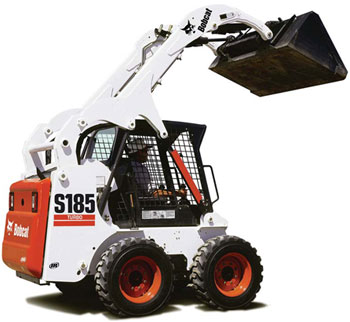 							1 Day        2 Day          3 Day          5 Day/WeekBobcat S130 Loader					£60.00      £120.00      £180.00      £260.00Bobcat S185 H/F Loader					£85.00      £170.00      £255.00      £325.0018” Quick Cut Patch Planer				£50.00      £100.00      £150.00      £250.00H/D Sweeper Collector Brush				£25.00      £50.00        £75.00         £125.00Pallet Forks						£12.50      £25.00        £37.50         £50.00Other Attachments						  Please ring for detailsRoad Planeing Picks							£3.50 eachTele Handlers							  	  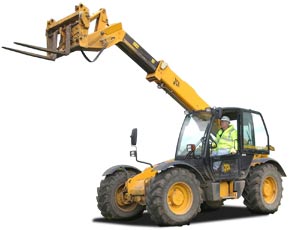 							1 Day         2 Day          3 Day          5 Day/Week9.0 Meter Tele Handler					£80.00       £160.00      £240.00      £300.0012.5 Meter Tele Handler				£95.00       £190.00      £275.00      £370.00Compressors & Tools							         					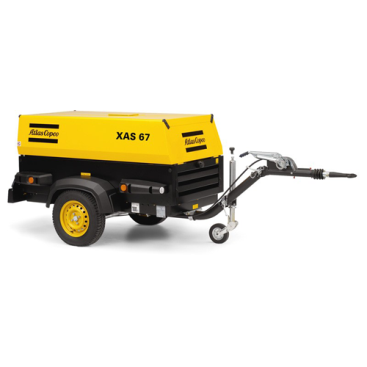 							1 Day         2 Day          3 Day          5 Day/Week85 CFM Compressor					£35.00       £45.00        £55.00        £70.0085 CFM Compressor + 1 Air Tool				£50.00       £70.00        £80.00        £90.00129 CFM Compressor					£50.00       £70.00        £80.00        £90.00129 CFM Compressor + 2 Air Tools			£70.00       £85.00        £95.00        £110.00170 CFM Compressor					£65.00       £75.00        £85.00        £120.00250 CFM Compressor					£80.00       £110.00      £140.00      £160.00CP9 Drills						£15.00       £20.00        £25.00        £30.00Demo Pick						£15.00       £20.00        £25.00        £30.00Road Breakers						£15.00	     £20.00        £25.00        £30.00Air Lance							£10.50 Minimum Week HireAir Hose							£5.00 Minimum Week HireSmall Shot Blasting Pot					£30.00       £50.00        £70.00        £90.00Compactors / Trench Rammers							     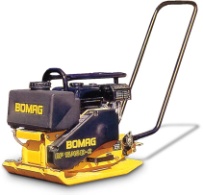 							1 Day         2 Day         3 Day         5 Day/Week300mm Plate Compactor				£17.50       £24.00       £29.00       £35.00400mm Plate Compactor				£17.50       £24.00       £29.00       £35.00450mm Plate Compactor				£17.50       £24.00       £29.00       £35.00Trench Rammer 2 Stroke				£22.00       £26.00       £31.00       £40.00Trench Rammer 4 Stroke				£25.00       £30.00       £35.00       £40.00Forward – Reverse Compactor				£40.00       £50.00       £60.00       £70.00Small / Medium Breakers						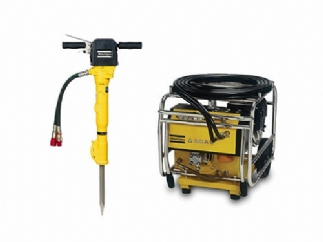 							1 Day         2 Day         3 Day         5 Day/WeekBosch GSH 11 Small Electric Breaker			£25.00       £35.00       £40.00       £48.00Kango 950 H/D Electric Breaker				£25.00       £35.00       £40.00       £48.00Bosch Brute Electric Jackhammer			£26.00       £36.00       £41.00       £49.00Wacker BH24 2 Stroke Jackhammer			£35.00       £45.00       £55.00       £65.00 Hydraulic Breaker Pack and Gun			£40.00       £45.00       £55.00       £65.00Steels, Points, Chisels & T/C					       £2.00 Per SteelConcrete Mixers									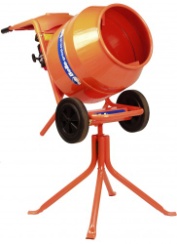 							1 Day         2 Day         3 Day         5 Day/Week½ Bag Cement Mixer (petrol)				£15.00       £20.00       £22.00       £25.00½ Bag Cement Mixer (110v)				£15.00       £20.00       £22.00       £25.005.3 1/2 Site Cement Mixer					£30.00 Minimum Week HireWater Pumps                                                                                                                                     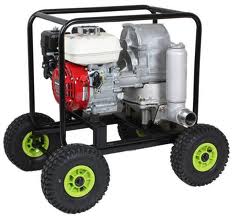 							1 Day          2 Day          3 Day          5 Day/Week2” Submersible Pump (110v)				£20.00        £25.00        £30.00        £35.002” Diaphragm Petrol Pump c/w 20x20 Hose		£30.00        £35.00        £45.00        £50.003” Diesel Pump	c/w 20x20 Hose				£40.00        £50.00        £60.00        £80.00Water Bowser									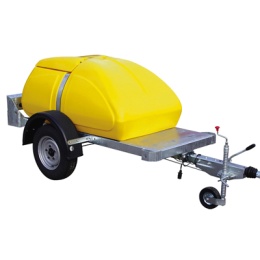 							1 Day          2 Day          3 Day          5 Day/Week250 Gallon Water Bowser					£30.00 Minimum Week Hire500 Gallon Water Bowser					£40.00 Minimum Week HireRefill Charge							    Please phone for priceGenerators									      	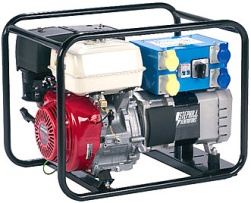 							1 Day          2 Day          3 Day          5 Day/Week1.5 KVA Generator (Petrol)				£15.00        £20.00        £25.00        £30.003.4 KVA Generator (Petrol)				£30.00        £35.00        £45.00        £55.005 KVA Generator					£40.00        £55.00        £65.00        £85.00Barrow Hoists											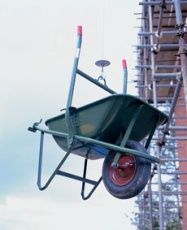 							1 Day          2 Day         3 Day         5 Day/Week150kg Hoist, 2x Barrows, Generator & Cable						 £90.00Sawing & Cutting								          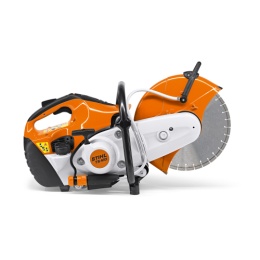 							1 Day          2 Day          3 Day         5 Day/WeekStihl Cut off Saw					£20.00        £25.00        £30.00       £40.00Floor Saw 18” Petrol					£50.00        £70.00        £80.00       £120.00Diamond Blades						      Prices from £45.00	Drills												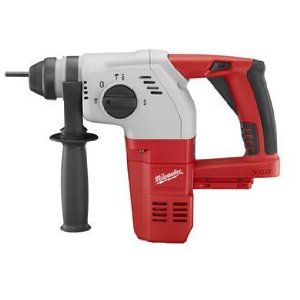 							1 Day         2 Day         3 Day          5 Day/WeekKango SDS Plus Rotary Hammer Drill			£10.00       £13.00       £16.00        £22.00Kango SDS Max Rotary Hammer Drill			£15.50       £19.50       £23.50        £30.0018.0 Volt Cordless Drill					£10.00       £16.00       £21.00        £25.0024.0 Volt Cordless Drill					£13.00       £21.00       £28.00        £35.00Concrete																				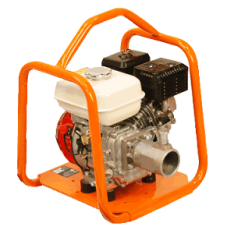 							1 Day         2 Day          3 Day         5 Day/WeekEasy Screed Board 3.2 meters				£40.00       £55.00        £65.00       £80.00Power Tamp						£40.00       £55.00        £65.00       £80.00Poker & Unit 300-600mm				£30.00       £40.00        £50.00       £60.00	Air Pokers						£30.00       £40.00        £50.00       £60.00Power Float						£35.00       £50.00        £65.00       £80.00Bull Float & Extension					£18.00       £25.00        £32.00       £36.00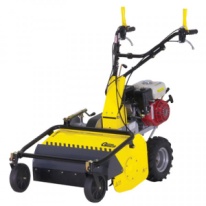 Ground Care																		1 Day          2 Day          3 Day          5 Day/WeekStihl FS450 Strimmer					£30.00        £40.00        £50.00        £65.00Stihl HS81R Hedge Trimmer				£30.00        £40.00        £50.00        £65.00Stihl HL95 Pole Hedge Trimmer				£30.00        £40.00        £50.00        £65.00BCS Flail Mower					£55.00        £65.00        £75.00        £90.00Lawnflite MTD Rotavator				£50.00        £60.00        £70.00        £85.00Stihl BT121 Post Hole Borer				£30.00        £40.00        £50.00        £60.00Miscellaneous										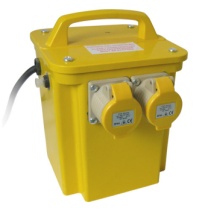 							1 Day          2 Day          3 Day          5 Day/Week3 KVA Transformers					£4.00          £7.00          £9.00           £10.005 KVA Transformers					£7.00          £10.00        £12.00         £15.00110V Extension Leads					                  £5.00 Minimum Week Hire                                  110V Flood Lamps					                  £10.00 Minimum Week Hire110V 4 Way Box					                  £10.00 Minimum Week HireBlock Cutter						                  £30.00 Minimum Week HireAngle Grinders						£15.00        £18.00        £20.00         £25.00110V Saws						£15.00        £18.00        £20.00         £25.00